1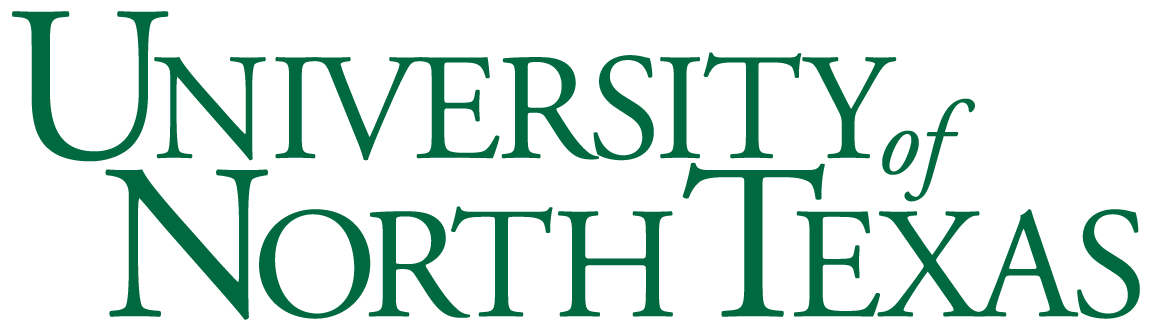 Department of SociologyContemporary Social Problems (SOCI 1520)Fall 2022, 5W1Instructor: Marisa Gonzales IMPORTANT UNT DATESClasses Begin:   	August 29th  Census Day:                September 12th Last Day to Drop:	November 18th Thanksgiving Break:	November 23-26            Last Day of Class: 	December 15th   Instructor:Marisa Gonzales, M.A. Email: marisagonzales@my.unt.edu Office Hours:	This course is entirely online. I will not hold office hours on campus. This does not mean I am not available for help. If you need help or need to discuss the course, please send a message in the Inbox in Canvas, or email me at address listed above. If more than 24 hours has gone by and I have not responded to your message, check to make sure your email sent. I will also monitor your progress in the course and correspond with you through grading comments. You are all welcome to refer to me as Marisa in communications either in Canvas or via email.  I am also available for ZOOM appointments.Inclusive Learning Statement: Your success in this class is important to me. Each of us learns in our own way, and to facilitate this we all may need different supports. If there are aspects of this course that prevent you from learning or excludes you, please let me know as soon as possible. Together we’ll develop strategies to meet both your needs and the requirements of the course.Important Communications:I will communicate with you via emails and announcements. Please be sure to check these regularly for correspondence from me and your other instructors. Read this document and the course schedule very carefully Save the schedule to your desktop or print it. This will allow you to always know what is coming up. Things can go wrong in Canvas, and I highly recommend you not rely entirely on the due date function. It is better to have a general idea of what is due than to have missing work! Catalog DescriptionSOCI 1520 (1306). Contemporary Social Problems. 3 hours. Conditions disruptive to society today, both those seen as problematic as a whole and those that violate the norms of special groups in society; includes population, poverty, minorities, crime, drugs, sexual deviance, mental illness, changing family patterns and violence. Satisfies arts and sciences core social science requirements. Advised for students planning sociology graduate work. Satisfies the Social and Behavioral Sciences requirement of the University Core Curriculum.Course Objectives:1. Recall and discuss how sociologists approach the study of social problems in society.2. Recall and discuss the different societal problems related to inequality.3. Recall and discuss the different societal problems related to deviance, conformity, and well-being.4. Recall and discuss the different societal problems related to social institutions in society.5. Recall terminology and theories related to the sociological study of social problems.Textbook:SOCIAL PROBLEMSBy John Macionis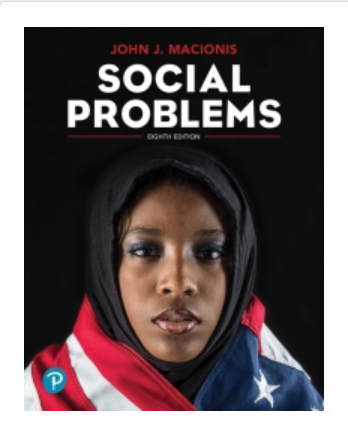 EDITION: 8THPUBLISHER: PearsonISBN: 9780135247044REQUIREDYou must acquire this book ASAP! If you are enrolled in this course, you should have received an email from me with information on accessing the textbook. Everyone must have all of the course materials by end of week one. Assignments and Grading:This course has three basic aspects—a testing aspect, a short paper, and a participation/discussion aspect. All content will be done (and all grades will be posted) on the CANVAS site for this course via weekly modules. LYRIC ASSIGNMENT (200 points):For this assignment you will have the opportunity to analyze the lyrics of a song from a sociological perspective. You will select a song from the playlist linked under the assignment tab. You must use one of the songs from the playlist, not any song from Spotify. The playlist consists of songs related to problems of gender/sexuality/sexual orientation, race/ethnicity, and poverty. I recommend listening to a few of the songs to find one that speaks to you. Once you have selected a song, you will write a 3-4 pages, typed, double-spaced, and should explain the relevance of the song to our study of social problems. You are required to analyze a minimum of three lyrics for your paper (three lines of the song). This will be your interpretation of the piece; chose lyrics/lines that support the argument you are making. Think carefully about the mood, tone, and message of the lyrics. Be sure your discussion touches on some of the following: 1. When was the piece written? Who was it written for?  (audience) 2. Historical context: were there any political, social, environmental, or economic influences on the author that led to the creation of this piece? 3. What is the specific problem being addressed? 4. How does the piece treat the problem? With protest? An attitude of “it is what it is?” 5. Is the voice of the lyric that of someone experiencing the problem or from the perspective of an outsider? 6. What is the mood? Angry? Optimistic?  7. Why did you choose this lyric? How or why did it speak to you? This is an essay assignment. Do not submit in a question and answer format, ie., copy and pasting questions from the assignment into documenting and then answering. If you state something in your paper that requires a citation, be sure to give the source.  Do not forget to give me the title of the lyric. If you choose a song that has a music video do not reference the video in your paper. This is someone else’s interpretation of the lyric. I am interested in your interpretation. Self-plagiarism: Reusing a paper from a previous class or using the same paper for two classes without permission from the instructor is plagiarism. If you have a paper that you have previously written and would like to discuss using for this class, email me so we can discuss if this would be appropriate for this assignment. Typically, this will involve reworking your paper and not just resubmitting as is, you will need to be careful that it meets the requirements for this course. Exams: There are 13 weekly quizzes and one final in this class. Each must be completed by the due date specified in the syllabus and on the CANVAS course site. Quizzes can be taken at any time throughout the week (up until Sunday by 11:59 pm on the week they are due) the final exam is due by THURSDAY May 12th by11:59 pm Central Time). Each quiz is worth 30 points for a total of 390 points possible and the final is worth 150 points.More Exam DetailsEach quiz is worth 30 PointsEach student will be presented with a random set of questions drawn from a test bank. All of the answers can be found in assigned readings. Students are allowed 35 minutes to complete each Exam. After 35 minutes, your Exam will automatically submit, and your grade will be recorded in the grade book. You are only permitted one attempt on each quiz/exam.Students should not work with others to complete the quizzes/exam.The final is worth 150 points and will not be accessible until two weeks before it is due.The FINAL EXAM IS DUE BY THURSDAY, December 15th 11:59 PM Central Time.Discussion/Participation: We will have weekly discussions of the assigned material. Your contributions on the message board must be interactive and engaging: consider the topic from different points of view, ask questions of your fellow students and comment reflectively on the posts of others. These weekly discussions are worth 350 points in total (25 points per week). Each discussion will be based on an additional short reading or video that will be posted under the discussion link. You will watch/read the assigned material and then create a discussion post that both responds to the prompt questions and incorporates the text readings. Feel free to connect this discussion to current events or related issues you see in the media as well. You will be assessed a grade for these discussions, but I would like for you all to see these as an opportunity to engage with the weekly content of the course and as a means of creating a sense of community in the class. More Discussion/Participation DetailsYou can access these discussions in each week’s module. Because this is how we will build community in this class, I prefer that you work ahead in this area. I will not grade in advance of the due date for these assignments. Your discussion posts will be graded based on how well they meet the following criteria: Full engagementRespond to at least the discussion prompt with 5-10 complete sentences each weekRespond to two other classmates each week. Make sure your posts are relevant to the topic(s) of the assigned chapters each weekMake sure to incorporate/make specific references to material from the text. When drawing directly from text material, put passages in quotations and cite text page numbers. You may also incorporate outside sources like an image, song, video, poem, news article, etc.Emphasize your thoughtfulness and curiosity (this makes you look engaged in the course)Watch spelling, grammar, and organization.Feel free to give your thoughts and opinions, ask your classmates questions, and be ready to explain your point of view.Are respectful of the views of your classmates when responding to their posts. Congratulations, and thank you for reading this document! Email me at marisagonzales@myunt.edu and tell me the date this class ends for 5 points of extra credit. Include a picture of a shark and I’ll make it 7. ASSIGNMENTS & TECHNICAL ISSUESAll assignments should be submitted by the indicated dates and times embedded in the syllabus. There will be no extensions, except in cases of documented emergencies. Students are to contact me to discuss their situation BEFORE missing the assignment in the event of a legitimate emergency. Students are responsible for knowing the Canvas environment. This means that students are responsible for their training in Canvas. Technical problems with Canvas software are to be directed to the Help Desk. UNT Help Desk - 940-565-2324 / Sage Hall 330 / helpdesk@unt.edu
Monday - Thursday 8:00 am-midnight
Friday 8:00 am - 8:00 pm
Saturday 9:00 am - 5:00 pm
Sunday noon-midnightTechnical problems with computers or Canvas ARE NOT satisfactory excuses for missing assignment deadlines. I suggest that you DO NOT wait until the last minute to submit assignments. If you experience trouble with your computer or your home Internet access, you are expected to use the computer clusters on campus to complete your work on time. If the campus is closed for some reason (e.g., due to COVID-19), you are expected to find some other means to complete your work.GRADING SCALE:A = 90 to 100% of possible points (1,300 possible points)B = 80 to 89%C = 70 to 79%D = 60 to 69%F = Below 60%	UNT ADMINISTRATIVE DETAILSUNT Code of Student ConductClick here to see the expectations regarding your conduct as a student of UNT. https://policy.unt.edu/policy/07-012UNT Academic IntegrityAcademic integrity emanates from a culture that embraces the core values of trust and honesty necessary for full learning to occur. As a student-centered public research university, the University of North Texas promotes the integrity of the learning process by establishing and enforcing academic standards. Academic dishonesty breaches the mutual trust necessary in an academic environment and undermines all scholarship. For more information, see: https://vpaa.unt.edu/fs/resources/academic/integrityUNT Participation/AttendanceThe University of North Texas recognizes that student success is promoted by regular attendance and participation in class. It is the responsibility of the faculty member to notify students in writing of any special attendance requirements for the class. This policy applies to all modes of course delivery. For more information see:  https://policy.unt.edu/policy/06-039UNT Covid-19 Attendance Statement:Students are expected to attend class meetings regularly and to abide by the attendance policy established for the course. It is important that you communicate with the professor and the instructional team prior to being absent, so you, the professor, and the instructional team can discuss and mitigate the impact of the absence on your attainment of course learning goals. Please inform the professor and instructional team if you are unable to attend class meetings because you are ill, in mindfulness of the health and safety of everyone in our community.If you are experiencing any symptoms of COVID-19 please seek medical attention from the Student Health and Wellness Center (940-565-2333 or askSHWC@unt.edu) or your health care provider PRIOR to coming to campus. UNT also requires you to contact the UNT COVID Team at COVID@unt.edu for guidance on actions to take due to symptoms, pending or positive test results, or potential exposure.Office of Disability AccessUNT is committed to providing equal access to higher education for academically qualified students with disabilities. The Office of Disability Access assists students with disabilities in achieving their academic potential by coordinating a variety of services. The office acts as a liaison between the student, instructors, and other university resources and community agencies.To be eligible for services, you must register with the Office of Disability Access (ODA) and provide current documentation of the disability. ODA recommends that students contact the office at least eight weeks before enrolling at UNT to ensure sufficient time to plan for individualized academic modifications and services. While every effort is made to accommodate students with disabilities, it is the student’s responsibility to make needs known, provide proper documentation, and request services in a timely manner. See: https://disability.unt.eduUNT Writing CenterThe Writing Center at the University of North Texas provides support for undergraduate and graduate writers across the disciplines. Their mission is to help students improve as writers at all levels, and they support a culture of teaching and learning at UNT through peer tutoring, interactive workshops, classroom support, and consultation with faculty and staff. For more information, see:  https://writingcenter.unt.edu/our-missionUNT Title IX InformationThe University of North Texas is committed to providing a safe environment for all community members. Dating violence, domestic violence, sexual harassment, sexual coercion, sexual exploitation, sexual violence, and stalking are prohibited. Please see their page on reporting sexual violence for more information. UNT is here to help. Find more information about sexual violence, including campus and community resources at https://deanofstudents.unt.edu/sexual-misconduct?utm_medium=deanofstudents&utm_source=web&utm_campaign=dsa-home-page.COURSE CALENDAR SOCI 1520: Contemporary Social Problems:  Spring 2022Tentative Calendar of Readings, Examinations, Activities, and AssignmentsWeekDateTopicReading/Assignments18/26-9/4IntroductionRead/Review: Module 1Welcome VideoThe syllabus and Chapter 1What is Sociology (video)Complete: Introduction Discussion(20 points)Discussion 1 (30 points)Quiz 1 (30 points)(Due by Sunday before 11:59 pm).29/6-9/11Economic ProblemsRead/Review: Module 2Chapter 2Your Brain on PovertyComplete: Discussion 2 (30 points)Quiz 2 (30 points)(Due by Sunday before 11:59 pm)39/12-9/18Race/Ethnicity Read/Review: Module 3Chapter 3 Dangerous Street FashionZoot Suit Riots (video)Does Ignoring Race Fix Racism? (video)Complete: Discussion 3 (30 points)Quiz 3 (30 points)(Due by Sunday before 11:59 pm)49/19-9/25GenderRead/Review: Module 4Chapter 4Why Do Women Have So Many Clothes?Complete: Discussion 4 (30 points)Quiz 4 (30 points)(Due by Sunday before 11:59 pm)59/26-10/2SexualityRead/Review: Module 5Chapter 5 How Does Society Shape People’s Gender?(video)Complete: Discussion 5 (30 points)Quiz 5(30 points)(Due by Sunday before 11:59 pm)610/3-10/9Aging and InequalityRead/Review: Module 6Chapter 6Complete: Lyric Paper (200 points)Quiz 6 (30 points)(Due by Sunday before 11:59 pm)710/10-10/16Crime and Criminal JusticeRead/Review: Module 7Chapter 7Complete: Discussion 7(30 points)Quiz 7 (30 points)(Due by Sunday before 11:59 pm)810/17-10/23Alcohol and Other Drugs Read/Review: Module 8Chapter 8I’m a Marijuana User and a Good Person: Marijuana Use and Race in SportComplete: Discussion 8 (30 points)Quiz 8 (30 points)(Due by Sunday before 11:59 pm)910/24-10/30Physical and Mental Health/social mediaRead/Review:Chapters 9& 10Mental Health Co-Response TeamsComplete:Discussion 9 (30 points)Quiz 9 (30 points)(Due by Sunday before 11:59 pm)1010/31-11/6Family & EducationRead/Review: Module 10 Chapters 13&14The Symbolic Meaning of FoodWhy Poor Parents Say “Yes” to Junk Food Complete: Discussion 10 (30 points)Quiz 10 (30 points)(Due by Sunday before 11:59 pm)1111/7-11/13Economy and Politics/Work and the WorkplaceRead/Review: Module 11Chapters 11&12 Does the Gig Economy Work for Workers? (video)Complete: Discussion 11 (30 points)Quiz 11 (30 points)(Due by Sunday before 11:59 pm)1211/14-11/20Urbanization, Population and Global Inequality  Read/Review: Module 12Chapters 15&16How Could Slavery Still Exist?(video)Complete:Discussion 12 (30 points)Quiz 12 (30 points)(Due by Sunday before 11:59 pm)1311/21-11/27Thanksgiving Break 1411/28-12/4Technology and the EnvironmentRead/Review: Module 14Chapter 17Complete:Discussion 14 (30 points)Quiz 14 (30 points)1512/5-12/11War & TerrorismRead/Review: Module 15Chapter 18Why is it so hard to stop gun violence in the U.S.? (video)Complete: Discussion 15 (30 points)No Quiz this week!(Due by Sunday before 11:59 pm)1612/12-12/15Finals Week Final and Discussion 15 due 12/15No Readings this week! Complete:Final (150 points)Discussion 16 (30 points)(Due by Thursday before 11:59 pm)